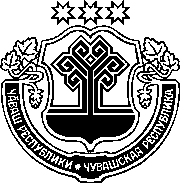 ЗАКОНЧУВАШСКОЙ РЕСПУБЛИКИО ВНЕСЕНИИ ИЗМЕНЕНИЙ В ЗАКОН ЧУВАШСКОЙ РЕСПУБЛИКИ "ОБ ОРГАНИЗАЦИИ МЕСТНОГО САМОУПРАВЛЕНИЯ В ЧУВАШСКОЙ РЕСПУБЛИКЕ" И СТАТЬЮ 7 ЗАКОНА ЧУВАШСКОЙ РЕСПУБЛИКИ "О ПОРЯДКЕ ОРГАНИЗАЦИИ И ВЕДЕНИЯ РЕГИСТРА МУНИЦИПАЛЬНЫХ НОРМАТИВНЫХ ПРАВОВЫХ АКТОВ ЧУВАШСКОЙ РЕСПУБЛИКИ"ПринятГосударственным СоветомЧувашской Республики14 октября 2021 годаСтатья 1Внести в Закон Чувашской Республики от 18 октября 2004 года № 19 "Об организации местного самоуправления в Чувашской Республике" (Ведомости Государственного Совета Чувашской Республики, 2004, № 60; 2005, 
№ 63, 64; 2006, № 66, 69, 72; 2007, № 73, 74; 2008, № 76, 77; 2009, № 80, 81; 2010, № 84, 86, 87; 2011, № 89, 91; 2012, № 92 (том I), 94; газета "Республика", 2012, 5 октября, 29 декабря; Собрание законодательства Чувашской Республики, 2013, № 7; 2014, № 3, 9, 12; 2015, № 5, 10, 12; 2016, № 2, 6, 10; 2017, № 3, 9; газета "Республика", 2018, 21 февраля, 27 июня, 26 сентября; 2019, 
20 февраля, 18 сентября; 2020, 30 сентября, 17 декабря; 2021, 30 апреля) следующие изменения:1) в части 1 статьи 8:а) дополнить пунктом 4.1 следующего содержания:"4.1) осуществление муниципального контроля за исполнением единой теплоснабжающей организацией обязательств по строительству, реконструкции и (или) модернизации объектов теплоснабжения;";б) в пункте 5 слова "за сохранностью автомобильных дорог местного значения" заменить словами "на автомобильном транспорте, городском наземном электрическом транспорте и в дорожном хозяйстве";в) в пункте 20 слова "осуществление контроля за их соблюдением" заменить словами "осуществление муниципального контроля в сфере благоустройства, предметом которого является соблюдение правил благоустройства территории поселения, требований к обеспечению доступности для инвалидов объектов социальной, инженерной и транспортной инфраструктур и предоставляемых услуг";г) дополнить пунктами 21.1 и 21.2 следующего содержания:"21.1) принятие решений о создании, об упразднении лесничеств, создаваемых в их составе участковых лесничеств, расположенных на землях населенных пунктов поселения, установлении и изменении их границ, а также осуществление разработки и утверждения лесохозяйственных регламентов лесничеств, расположенных на землях населенных пунктов поселения;21.2) осуществление мероприятий по лесоустройству в отношении лесов, расположенных на землях населенных пунктов поселения;";д) в пункте 28 слова "использования и охраны" заменить словами "охраны и использования";2) в части 1 статьи 9:а) в пункте 5 слова "за сохранностью автомобильных дорог местного значения" заменить словами "на автомобильном транспорте, городском наземном электрическом транспорте и в дорожном хозяйстве";б) в пункте 23 слова "использования и охраны" заменить словами "охраны и использования";3) в части 1 статьи 10:а) дополнить пунктом 4.1 следующего содержания:"4.1) осуществление муниципального контроля за исполнением единой теплоснабжающей организацией обязательств по строительству, реконструкции и (или) модернизации объектов теплоснабжения;";б) в пункте 5 слова "за сохранностью автомобильных дорог местного значения" заменить словами "на автомобильном транспорте, городском наземном электрическом транспорте и в дорожном хозяйстве";в) в пункте 25 слова "осуществление контроля за их соблюдением" заменить словами "осуществление муниципального контроля в сфере благоустройства, предметом которого является соблюдение правил благоустройства территории муниципального, городского округа, в том числе требований к обеспечению доступности для инвалидов объектов социальной, инженерной и транспортной инфраструктур и предоставляемых услуг (при осуществлении муниципального контроля в сфере благоустройства может выдаваться предписание об устранении выявленных нарушений обязательных требований, выявленных в ходе наблюдения за соблюдением обязательных требований (мониторинга безопасности)";г) дополнить пунктами 26.2 и 26.3 следующего содержания:"26.2) принятие решений о создании, об упразднении лесничеств, 
создаваемых в их составе участковых лесничеств, расположенных на землях населенных пунктов муниципального, городского округа, установлении 
и изменении их границ, а также осуществление разработки и утверждения лесохозяйственных регламентов лесничеств, расположенных на землях населенных пунктов;26.3) осуществление мероприятий по лесоустройству в отношении лесов, расположенных на землях населенных пунктов муниципального, городского округа;";д) в пункте 30 слова "использования и охраны" заменить словами "охраны и использования";4) части 4 и 5 статьи 23 изложить в следующей редакции:"4. Порядок организации и проведения публичных слушаний определяется уставом муниципального образования и (или) нормативными правовыми актами представительного органа муниципального образования 
и должен предусматривать заблаговременное оповещение жителей муниципального образования о времени и месте проведения публичных слушаний, 
заблаговременное ознакомление с проектом муниципального правового акта, в том числе посредством его размещения на официальном сайте органа местного самоуправления в информационно-телекоммуникационной сети "Интернет" или в случае, если орган местного самоуправления не имеет возможности размещать информацию о своей деятельности в информационно-телекоммуникационной сети "Интернет", на Портале органов власти Чувашской Республики или на официальном сайте муниципального образования в информационно-телекоммуникационной сети "Интернет" с учетом положений Федерального закона от 9 февраля 2009 года № 8-ФЗ "Об обеспечении доступа к информации о деятельности государственных органов 
и органов местного самоуправления" (далее в настоящей статье – официальный сайт), возможность представления жителями муниципального образования своих замечаний и предложений по вынесенному на обсуждение проекту муниципального правового акта, в том числе посредством официального сайта, другие меры, обеспечивающие участие в публичных слушаниях жителей муниципального образования, опубликование (обнародование) результатов публичных слушаний, включая мотивированное обоснование принятых решений, в том числе посредством их размещения на официальном сайте.Уставом муниципального образования и (или) нормативными правовыми актами представительного органа муниципального образования может быть установлено, что для размещения материалов и информации, указанных в абзаце первом настоящей части, обеспечения возможности представления жителями муниципального образования своих замечаний и предложений по проекту муниципального правового акта, а также для участия жителей муниципального образования в публичных слушаниях с соблюдением требований об обязательном использовании для таких целей официального сайта может использоваться федеральная государственная информационная система "Единый портал государственных и муниципальных услуг (функций)", порядок использования которой для целей настоящей статьи в соответствии с законодательством Российской Федерации устанавливается Правительством Российской Федерации.5. По проектам генеральных планов, проектам правил землепользования и застройки, проектам планировки территории, проектам межевания территории, проектам правил благоустройства территорий, проектам, предусматривающим внесение изменений в один из указанных утвержденных документов, проектам решений о предоставлении разрешения на условно разрешенный вид использования земельного участка или объекта капитального строительства, проектам решений о предоставлении разрешения на 
отклонение от предельных параметров разрешенного строительства, реконструкции объектов капитального строительства, вопросам изменения одного вида разрешенного использования земельных участков и объектов капитального строительства на другой вид такого использования при отсутствии утвержденных правил землепользования и застройки проводятся публичные слушания или общественные обсуждения в соответствии с законодательством о градостроительной деятельности.";5) пункт 8 части 6 статьи 31 изложить в следующей редакции:"8) прекращения гражданства Российской Федерации либо гражданства иностранного государства – участника международного договора Российской Федерации, в соответствии с которым иностранный гражданин имеет право быть избранным в органы местного самоуправления, наличия гражданства (подданства) иностранного государства либо вида на жительство или иного документа, подтверждающего право на постоянное проживание на территории иностранного государства гражданина Российской Федерации либо иностранного гражданина, имеющего право на основании международного договора Российской Федерации быть избранным в органы местного самоуправления, если иное не предусмотрено международным договором Российской Федерации;";6) в статье 32:а) часть 6.1 дополнить пунктом 4 следующего содержания:"4) обязан сообщить в письменной форме главе муниципального образования о прекращении гражданства Российской Федерации либо гражданства иностранного государства – участника международного договора Российской Федерации, в соответствии с которым иностранный гражданин имеет право быть избранным в органы местного самоуправления, или приобретении гражданства (подданства) иностранного государства либо получении вида на жительство или иного документа, подтверждающего право на постоянное проживание на территории иностранного государства гражданина Российской Федерации либо иностранного гражданина, имеющего право на основании международного договора Российской Федерации быть избранным в органы местного самоуправления, в день, когда ему стало известно об этом, но не позднее пяти рабочих дней со дня прекращения гражданства Российской Федерации либо гражданства иностранного государства или приобретения гражданства (подданства) иностранного государства либо получения вида на жительство или иного документа, предусмотренного настоящим пунктом.";б) пункт 9 части 9 изложить в следующей редакции:"9) прекращения гражданства Российской Федерации либо гражданства иностранного государства – участника международного договора Российской Федерации, в соответствии с которым иностранный гражданин имеет право быть избранным в органы местного самоуправления, наличия гражданства (подданства) иностранного государства либо вида на жительство или иного документа, подтверждающего право на постоянное проживание на территории иностранного государства гражданина Российской Федерации либо иностранного гражданина, имеющего право на основании международного договора Российской Федерации быть избранным в органы местного самоуправления, если иное не предусмотрено международным договором Российской Федерации;";7) пункт 7 части 6 статьи 35 изложить в следующей редакции:"7) прекращения гражданства Российской Федерации либо гражданства иностранного государства – участника международного договора Российской Федерации, в соответствии с которым иностранный гражданин имеет право быть избранным в органы местного самоуправления, наличия гражданства (подданства) иностранного государства либо вида на жительство или иного документа, подтверждающего право на постоянное проживание на территории иностранного государства гражданина Российской Федерации либо иностранного гражданина, имеющего право на основании международного договора Российской Федерации быть избранным в органы местного самоуправления, если иное не предусмотрено международным договором Российской Федерации;";8) статью 38 дополнить частью 6.1 следующего содержания:"6.1. Порядок установления и оценки применения содержащихся в муниципальных нормативных правовых актах обязательных требований, которые связаны с осуществлением предпринимательской и иной экономической деятельности и оценка соблюдения которых осуществляется в рамках муниципального контроля, привлечения к административной ответственности, предоставления лицензий и иных разрешений, аккредитации, иных форм оценки и экспертизы (далее – обязательные требования), определяется муниципальными нормативными правовыми актами с учетом принципов установления и оценки применения обязательных требований, определенных Федеральным законом от 31 июля 2020 года № 247-ФЗ "Об обязательных требованиях в Российской Федерации".";9) пункт 17 части 2 статьи 41.1 признать утратившим силу;10) в статье 42:а) в абзаце первом части 3 слова "обязанности для субъектов предпринимательской и инвестиционной деятельности" заменить словами "обязательные требования для субъектов предпринимательской и иной экономической деятельности, обязанности для субъектов инвестиционной деятельности";б) в абзаце первом части 4 слова "обязанности для субъектов предпринимательской и инвестиционной деятельности" заменить словами "обязательные требования для субъектов предпринимательской и иной экономической деятельности, обязанности для субъектов инвестиционной деятельности";в) часть 5 изложить в следующей редакции:"5. Оценка регулирующего воздействия проектов муниципальных нормативных правовых актов проводится в целях выявления положений, вводящих избыточные обязанности, запреты и ограничения для субъектов предпринимательской и иной экономической деятельности или способствующих их введению, а также положений, способствующих возникновению необоснованных расходов субъектов предпринимательской и иной экономической деятельности и местных бюджетов.";г) в части 6: в абзаце первом слова "обязанности для субъектов предпринимательской и инвестиционной деятельности" заменить словами "обязательные требования для субъектов предпринимательской и иной экономической деятельности, обязанности для субъектов инвестиционной деятельности";в абзаце втором слова "субъектов предпринимательской и инвестиционной деятельности" заменить словами "субъектов предпринимательской 
и иной экономической деятельности, субъектов инвестиционной деятельности";д) в части 7 слова "обязанности для субъектов предпринимательской 
и инвестиционной деятельности" заменить словами "обязательные требования для субъектов предпринимательской и иной экономической деятельности, обязанности для субъектов инвестиционной деятельности".Статья 2Статью 7 Закона Чувашской Республики от 17 декабря 2008 года № 67 "О порядке организации и ведения регистра муниципальных нормативных правовых актов Чувашской Республики" (Ведомости Государственного Совета Чувашской Республики, 2008, № 78; 2010, № 87; 2011, № 90; Собрание законодательства Чувашской Республики, 2014, № 2; 2016, № 10) изложить 
в следующей редакции:"Статья 7. Правовая экспертиза муниципальных актовМуниципальные акты органов местного самоуправления муниципальных районов, муниципальных, городских округов, включенные в регистр, подлежат правовой экспертизе на предмет их соответствия Конституции Российской Федерации, федеральным законам и иным нормативным правовым актам Российской Федерации, Конституции Чувашской Республики, законам и иным нормативным правовым актам Чувашской Республики, уставам муниципальных образований в порядке, определенном уполномоченным органом.".Статья 31. Настоящий Закон вступает в силу по истечении десяти дней после дня его официального опубликования, за исключением положений, для которых настоящей статьей установлен иной срок вступления их в силу.2. Подпункт "г" пункта 1, подпункт "г" пункта 3 статьи 1 настоящего Закона вступают в силу с 1 января 2022 года.г. Чебоксары22 октября 2021 года№ 71ГлаваЧувашской Республики–  О. Николаев